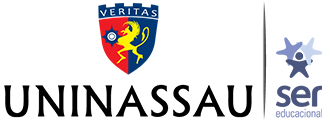 EDITAL PARA SELEÇÃO DE ALUNO PARA O #COMUNICADIREITOVisando abrir espaço na programação para produções radiofônicas, a serem divulgadas através de Podcast, a Coordenação do Curso de Direito da Uninassau, em parceria com os cursos de Comunicação Social, em regime de parceria, torna público, para conhecimento dos interessados, que, neste ato, torna público o Edital de Seleção do Projeto #ComunicaDireito, que regulamenta as inscrições dos/as interessados/as em participar.1. DO OBJETO1.1 O #ComunicaDireito é um projeto interdisciplinar entre os cursos de Direito e Jornalismo da Uninassau Recife, com o intuito de fomentar a produção fonográfica, através de produção de conteúdo jurídico na rádio web, como uma forma de linguagem e expressão da realidade jurídica contemporânea. 1.2 O #ComunicaDireito é direcionado aos alunos/as, matriculados/as nesta Instituição de Ensino Superior no ato da inscrição, do 2º ao 10º período do curso de Direito.2. DA FINALIDADE 2.1 As propostas de programas deverão ter a finalidade de incentivar a diversidade de produções radiofônicas que atendam aos princípios da comunicação pública e cidadania, priorizando valores de uma sociedade democrática e de uma educação, que promova a igualdade social e colabore para coibir qualquer tipo de discriminação e violência.3. DAS INSCRIÇÕES3.1 As inscrições deverão ocorrer no Núcleo de Práticas Jurídicas, mediante preenchimento de Ficha de Inscrição (Anexo 01), com assinatura de cada um dos alunos integrantes da equipe, além de entrega de cópia de documento de identificação oficial com foto.4.DA SELEÇÃO4.1 Serão selecionadas 02 equipes, cada uma com até três alunos.4.1.1 As equipes selecionadas por meio desta chamada pública gravarão o conteúdo na rádio web, localizada no Bloco B da Uninassau Recife, das 14:00 às 16:00, às sextas-feiras, quinzenalmente. 4.1.1.2 O conteúdo gravado será reproduzido em 30 minutos de Podcast, em plataforma a ser definida.4.1.2 Uma vez selecionados, os alunos integrantes da equipes deverão assinar Termo de Compromisso, assim como Ata de Frequência (Anexo02)  nos dias de gravação.5. DAS ETAPAS DE AVALIAÇÃO E RESULTADO5.1 A avaliação e seleção das propostas serão feitas em três etapas eliminatórias, a saber:PRIMEIRA ETAPA: conferência da documentação exigida. A não apresentação de qualquer dos documentos exigidos implica na desclassificação.SEGUNDA ETAPA: apresentar cronograma de execução (Anexo 03), indicando temas e convidados internos e externos.TERCEIRA ETAPA: Defesa oral do cronograma de execução (dia 25 de abril de 2019).QUARTA ETAPA: Divulgação do resultado dia 26 de abril de 2019 através do blog do curso de Direito.5.2 A avaliação das equipes será feita por três professores/as, sendo a coordenação do curso como presidente da comissão avaliadora. 5.2.1 Em caso de empate, a coordenação utilizará a média global dos alunos/as como critério de desempate.6. DISPOSIÇÕES GERAIS6.1 O Projeto iniciará dia 01 de maio, com previsão de término em 30 de junho de 2019.6.2 Os alunos/as que participarem do Projeto, entregando Ata de Frequência assinada na coordenação do curso, receberão Certificado de Atividade de Extensão, sendo-lhes conferidas 20 (vinte) horas de atividades complementares. 6.3 Os casos omissos serão resolvidos pela Coordenação de Curso e/ou Direção da Unidade.Recife, 11 de abril de 2019.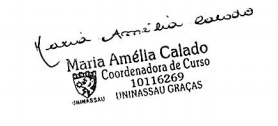 ANEXO 01ANEXO 02ATA DE FREQUÊNCIA ANEXO 03CRONOGRAMA DE EXECUÇÃOEQUIPE (NOME)ALUNO (A)MATRÍCULARGASSINATURA2019Professor (a):Aluno (a): DATA Visto do Professor(a)Assinatura do Aluno(a)PROGRAMA PAUTA CONVIDADO (A)01020304